Tarih:                                              Öğrenci Adı Soyadı ve İmza                                                                             Danışman Adı Soyadı ve İmza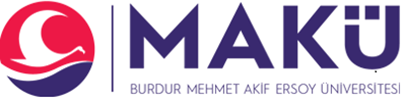 SOSYAL BİLİMLER ENSTİTÜSÜTEZ KONUSU ÖNERİ FORMUÖğrencinin Adı Soyadı: TC Numarası:Öğrenci Numarası:Ana Bilim Dalı / Programı:Tez Danışmanının Adı Soyadı:Önerilen Tezin Türkçe ve İngilizce Adı:(Tezin içeriğini yansıtmalıdır. Çok uzun tez adı vermekten kaçınılmalıdır.)Tezin Amacı, Varsayımları/Araştırma Soruları: (En az 100 kelime)Amaç ve hedefler kısa ve net cümlelerle ortaya konulmalıdır. Bu kısımda, tezin kuramsal çerçevesinin oturtulduğu varsayımlara yer verilir. Bilindiği gibi varsayım bir olayı ya da bir takım olayları açıklayabilmek için önceden kabul edilmiş doğrulardır. Varsayımların açık ve net olarak belirtilmesi gerekir.Tezin Konusu: (En az 200 kelime)Tez konusunun kapsamı ve sınırları açık bir şekilde ortaya konulmalı ve İlgili bilim/teknoloji alan(lar)ındaki literatür taraması ve değerlendirilmesi yapılarak, tez konusunun literatürdeki önemi, arka planı, bugün gelinen durum, yaşanan sorunlar, eksiklikler, doldurulması gereken boşluklar vb. hususlar açık ve net bir şekilde ortaya konulmalıdır. Tezin Yöntemi/Araştırma Evreni: (En az 100 kelime kullanılmalı)Yöntem ve araştırma teknikleri (veri toplama araçları ve analiz yöntemleri dahil) ilgili literatüre atıf yapılarak (gerekirse ön çalışma yapılarak) belirgin ve tutarlı bir şekilde ayrıntılı olarak açıklanmalı, bu yöntem ve tekniklerin tezde öngörülen amaç ve hedeflere ulaşmaya elverişli olduğu ortaya konulmalıdır. Çalışmanın evren ve örneklemi hakkında açıklama yapılmalıdır.  Tezin Kapsamı ve Sınırlılıkları: (En az 100 kelime kullanılmalı)Burada, araştırılacak konunun neleri kapsayacağı (özellik, yer ve zaman) belirtilmelidir. Tezdeki sınırlılıklar; zaman dilimi (tarih), coğrafi, endüstri/sektör, işletme, organizasyonel vb. gibi sınırlılıklar şeklinde ele alınabilir. Bu kapsamda, tezin çerçevesi çizilmelidir. Tez konusu ile ilgili olmakla birlikte tezde ele alınmayacak konular gerekçeli olarak, yeri, kaynak, zaman ve varsa maliyet sınırlamaları vb. durumlar belirtilerek açıklığa kavuşturulmalıdır. Araştırma İle İlgili Kaynaklar: Tez konusu ile ilgili ulusal ve uluslararası literatür taranarak tez hazırlanırken yararlanılması muhtemel kitap/süreli yayın/arşiv/internet v.s. verilmelidir.Önemli Açıklamalar:Bu form öğrenci tarafından düzenlenecek ve imzaları tamamlanmış olarak ilgili Ana Bilim Dalı Başkanlığına teslim edilecektir.Form ilgili Ana Bilim Dalı Başkanlığı tarafından Kurul Kararı ile birlikte üst yazı ekinde Enstitüye gönderilecektir.